4.A – JAZYK NĚMECKÝ – DIREKT 2 – LEKCE 20str. 122 -123 – pokračujte v četbě a překladu textu Als Tourist in Wienstr. 238 – cv. 1 – přiřazování textů k obrázkůmKontrola:str. 238 – cv. 2 – doplňte slovesa do textu1. zeichnet, 2. erwarten, 3. besuchen, 4. wachsen, 5. begrünen, 6. erfuhr, 7. starb, 8. steht, 9. zählt, 10. steigen, 11. genießen4.A  - úkoly na 30.3. -3.4. Lesen Sie den Text , dann übersetzen Sie ihn.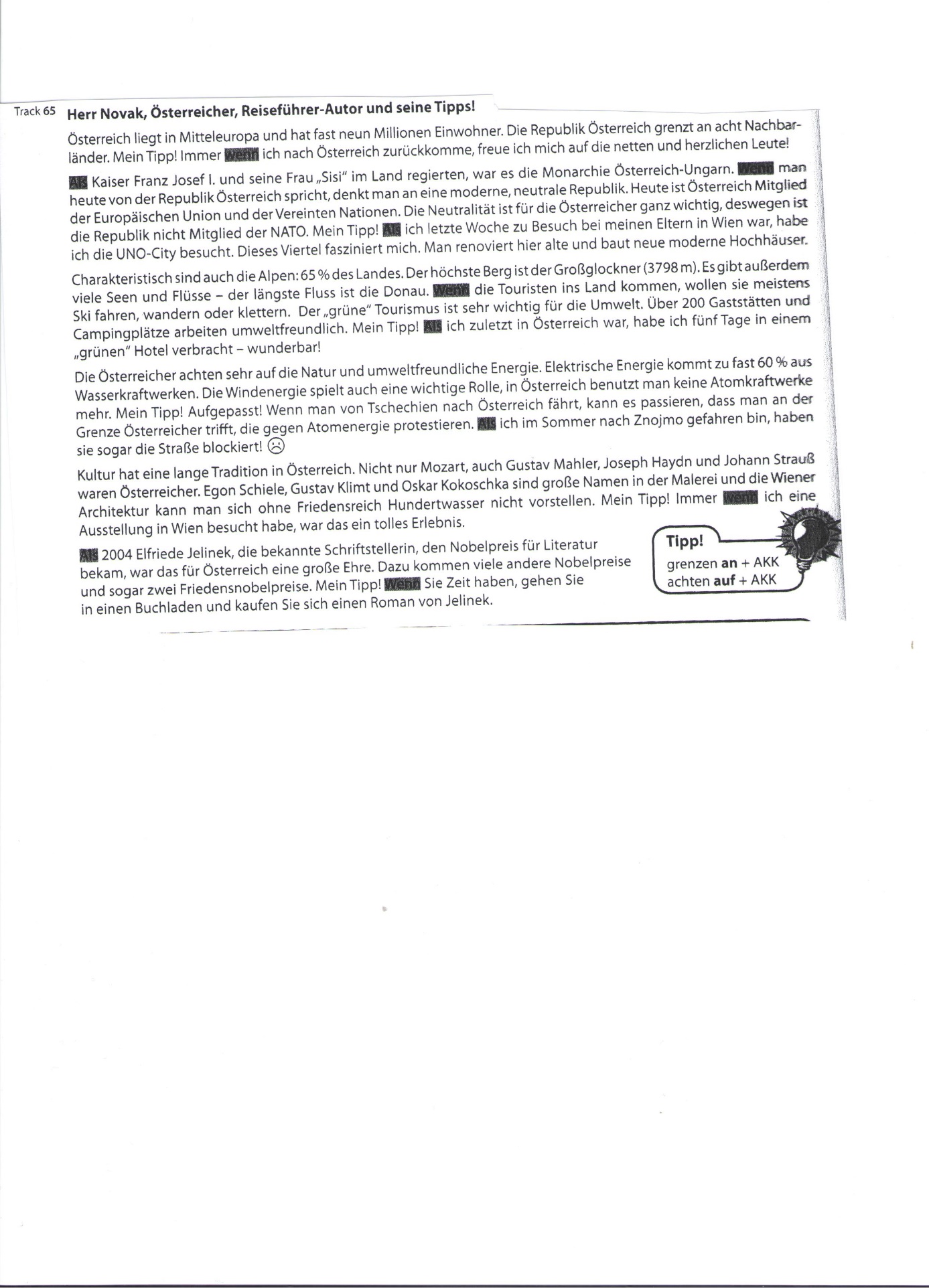  Bilden Sie Fragen nach dem Muster und antworten Sie :Eiwohner in Österreich ( wie viele ) –Wie viele Einwohner hat die Republik Österreich? In Österreich leben fast ….. Millionen Einwohner.Lage von Österreich  ( wo ) – ……………………………………………………………………………………………………………………….Anzahl der Nachbarländer ( wie viele ) –………………………………………………………………………………………………………………………..Amtssprache  ( wie ) –…………………………………………………………………………………………………………………………Hauptstadt ( wie ) – ………………………………………………………………………………………………………………………….wichtige Städte ( welche ) –………………………………………………………………………………………………………………………….der höchste Berg ( wie ) –………………………………………………………………………………………………………………………….Lesen Sie den Text noch einmal und suchen Sie Sätze mit als und wenn. Formulieren Sie die Regeln – Wiederholung.wenn / als = …………………………………………Spojka wenn se užívá pro vyjádření přítomnosti, minulosti, případně i budoucnosti. Spojka als se užívá pro vyjádření minulosti.Opakovaná činnost v minulosti = spojka ……………………………………,Jednorázová činnost v minulosti = spojka ……………………………………Jelikož als a wenn uvozují vedlejšívěty, stojí sloveso ………………………věty. Wortschatz – S.269 – zadávám oddíl 20 C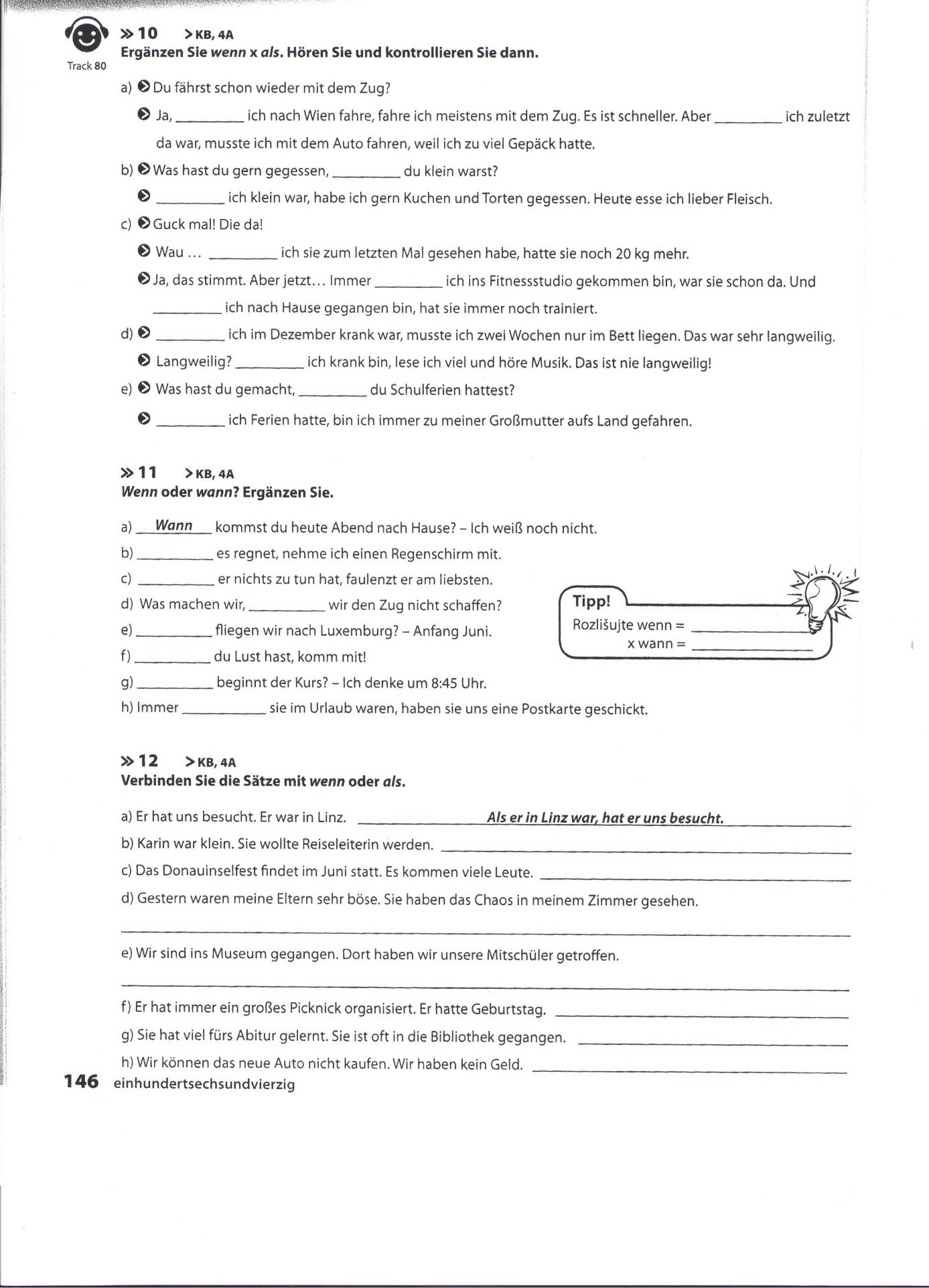 